Odborná skupina 4 - Mechanika kompozitních materiálů a konstrukcíČeské společnosti pro mechaniku6.1.2021						Česká společnost pro mechaniku						Ing. Jiří Náprstek, DrSc.						předseda						Dolejškova 5						182 00  Praha 8Výroční zpráva o činnosti OS4 v roce 2020(projednaná na výroční schůzce výboru dne 15.12. 2020)Výbor se sešel během roku k jednání třikrát z toho dvakrát virtuálně.Webové stránky OS4 (MKMK) byly v průběhu roku doplňovány o další informace, zejména o odborná sdělení, texty přednášek ze semináře, stručné zprávy se zaměřením na kompozitní materiály a informace o konferencích a dalších akcích v oboru. Stránky jsou průběžně rozšiřovány o další novinky z oblasti mechaniky kompozitních materiálů s cílem volně poskytovat odborné informace o daném tématu. Odborná skupina MKMK České společnosti pro mechaniku s podporou firmy Latecoere Czech Republic, s.r.o. a Ústavu teoretické a aplikované mechaniky AV ČR v.v.i. připravila v pořadí již dvanáctý celodenní seminář z cyklu „Kompozity v teorii a praxi“ tentokrát na téma "Kompozity v sendvičových konstrukcích“ na termín 26.11.2020. Z důvodu omezení Covid však seminář nemohl být pořádán. Online formu jsme odmítli a budeme hledat nejbližší vhodný termín.Řada členů OS prezentovala v průběhu roku výsledky své práce na různých konferencích a v odborné literatuře. Mezi nejvýznamnější lze zařadit přednášku na mezinárodní konferenci ITHEC Bremen (5th International Conference Thermoplastic Composites) : Křena, J. et al. T-Profile with Effective Lay-up in One Shot. Dále na 58. na online konferenci Experimental Stress Analysis EAN2020 s mezinárodní účastí členové odborné skupiny MKMK přednesli 8 příspěvků s tématikou kompozitových materiálů.  Další přednášky byly připraveny i pro mezinárodní konferenci Polymertec 2020, která však byla odložena na rok 2021.Z významnějších publikací v zahraničních časopisech to byl článek E. Nezbedové  a kol. s názvem „Response of high density polyethylene to impact loading“ v Journal of Dynamic Behavior of Materials a článek J. Křeny a kol. s názvem „A thermoplastic T-profile with effective lay-up in one shot“ v JEC Composites Magazine. Členové odborné skupiny včetně členů výboru působili v průběhu roku jako řešitelé a spoluřešitelé jednoho projektu v rámci Národního centra kompetence pro letecký a kosmický výzkum (TAČR), dvou projektů v rámci programu Horizon 2020 EU, dvou projektů pro ESA a jednoho projektu VaV podporovaného MPO ČR. Pracovali také jako posuzovatelé a recenzenti celé řady habilitačních a disertačních prací, projektů, výzkumných zpráv a výzkumných záměrů domácích i zahraničních v rámci působnosti TAČR a MPO ČR. Vypracovávali také expertní posudky pro státní orgány a oponentní posudky přihlášek projektů TAČR a MPO ČR.Členové OS4 pracují také jako externí pedagogové například na ČVUT nebo odborní školitelé v průběhu zpracování bakalářských, diplomových a disertačních prací vysokoškolských studentů a podílejí se na přípravě mladých specialistů v oboru kompozitních materiálů a konstrukcí.E. Nezbedová zasedá v komisi ISO TC 61 – Plasty, kde pracuje na dvou projektech v sekci Ageing chemical and environmental resistence. Pracuje také v komisích při České agentuře pro standardizaci v Praze. J. Křena je členem SAMPE (Society for Advancement Material and Process Engineering) a TPRC (Thermoplastic Composites Research Centre). Za výbor skupinyIng. Josef Křena								předseda výboru OS4*) Příklad vyplnění*) Příklad vyplněníTabulka je vytvořena na základě podkladů a požadavků Rady vědeckých společností pro roční zhodnocení činností vědeckých společností a také pro informaci všem členům České společnosti pro mechaniku, z.s. Pro jednoduché zpracování, které je potřeba vytvořit do cca poloviny ledna a z důvodu správnosti a úplnosti dodaných dat byla pro tento rok a další roky vytvořena tabulka. V tabulkách můžete přidávat libovolný počet řádků, pokud je třeba.Pokud mají pobočky a odborné skupiny nějaké další informace týkající se činnosti spojené s Českou společností pro mechaniku, prosím uveďte v textu pod tabulkou. Publikace jednotlivých členů Společnosti, které vznikly v rámci institucí, u nichž jsou členové zaměstnáni, se neuvádějí.Oznámení o významných úspěších členů Společnosti v oblasti mechaniky jsou vítány.Publikační činnost -Mechanika kompozitních materiálů a konstrukcí Publikační činnost -Mechanika kompozitních materiálů a konstrukcí Publikační činnost -Mechanika kompozitních materiálů a konstrukcí Publikační činnost -Mechanika kompozitních materiálů a konstrukcí Publikační činnost -Mechanika kompozitních materiálů a konstrukcí Publikační činnost -Mechanika kompozitních materiálů a konstrukcí Název časopisu/ monografiePočet čísel/rokImpakt faktorVydavatel/editořiPoznámkyMezinárodní cizojazyčná periodika s IF vydávaná ČSM (pod záštitou)Mezinárodní cizojazyčná periodika v angl. (celá nebo zčásti) vydávaná ČSM (pod záštitou)Periodická publikační činnostBulletin České společnosti pro mechaniku *)3/rokMonografie vydané ČSMSborníky z konferencí/kongresů/seminářůSborníky z konferencí/kongresů/seminářůSborníky z konferencí/kongresů/seminářůSborníky z konferencí/kongresů/seminářůSborníky z konferencí/kongresů/seminářůSborníky z konferencí/kongresů/seminářůSborníky z konferencí/kongresů/seminářůSborníky z konferencí/kongresů/seminářůSborníky z konferencí/kongresů/seminářůSborníky z konferencí/kongresů/seminářůNázev konference/ ročník (pokud se uvádí)Datum konáníMísto konáníSborníkANO/NENázev sborníku EditořiZařazení do databáze (WoS, Scopus, ostatní)Pořádáno pod záštitou ČSMANO/NEOdkaz na www stránkyDalší inormace o konf., např. počet účastníků, z toho zahr.9th European Conference of Constitutive Models for Rubber *)28. 8. – 3.9. 2015PrahaANOConstitutive Models for Rubber IXMarvalova B.ScopusANO--140 účastníků, 120 ze zahraničí Mechanika kompozitních materiálu a konstrukcí MK29. – 10. 9. 2020KameniceANOMechanika kompozitních materiálu a konstrukcí 2020 – SborníkPadovec, Z., Vondrová, J., ANOhttp://www.mk2.cz/19 účastníkůExperimental Stress Analysis19.10.-22.10.2020Ostrava (on line)ANOBook of full papersM. Fusek, J. Ciencala, M. Kořínek, V. Machalla, J. ŠmachANOwww.ean.vsb.czPřednášková činnost,  výstavyPřednášková činnost,  výstavyPřednášková činnost,  výstavyPřednášková činnost,  výstavyPřednášková činnost,  výstavyPřednášejícíInstituceNázev přednáškyDatum konáníTéma / Název akce, pokud jeČinnost na podporu školství všech stupňůČinnost na podporu školství všech stupňůČinnost na podporu školství všech stupňůČinnost na podporu školství všech stupňůČinnost na podporu školství všech stupňůDny otevřených dveří vědeckých/akademických pracovišť Pořádání soutěží Letní školyWorkshopySpolupráce na studentské vědecké činnosti apod.Ocenění za nejlepší příspěvek/poster vědeckých pracovníků do 35 let v rámci konferencíOcenění za nejlepší příspěvek/poster vědeckých pracovníků do 35 let v rámci konferencíOcenění za nejlepší příspěvek/poster vědeckých pracovníků do 35 let v rámci konferencíOcenění za nejlepší příspěvek/poster vědeckých pracovníků do 35 let v rámci konferencíOcenění za nejlepší příspěvek/poster vědeckých pracovníků do 35 let v rámci konferencíOceněný/á Za příspěvek, ….Na jaké akci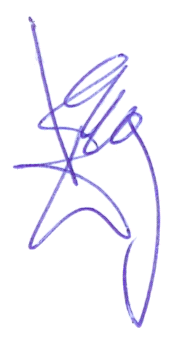 